UVODZdravstvena politika i upravljanje zdravstvenim sustavima, jedno je od temeljnih pitanja svake suvremene države. Zdravstvenim sustavom u cjelini mjeri se uspješnost svake državne administracije kao i stupanj civilizacijskog i gospodarskog razvoja države.Bolest je jedna od glavnih socijalnih i životnih rizika, pa je pristup organizaciji zdravstvenih sustava veoma slojevit i multidisciplinaran.U izradi Plana i programa rada Doma zdravlja Koprivničko-križevačke županije za 2022. godinu (u daljnjem tekstu Dom zdravlja) rukovodilo se je postojećim problemima koji postoje na nacionalnoj razini, od nedostatka medicinskog kadra, pogotovo doktora, a najčešće se isto ogleda u ruralnim krajevima koja su često manje atraktivna za život i rad visokoobrazovanih stručnjaka. Kadrovsko pitanje nastojati će se riješiti strategijom stimuliranja potrebnih kadrova za njihov dolazak i ostanak u ruralnim krajevima, pa tako i u glavnim gradovima županija koje se također bore sa nedostatkom specijaliziranih doktora, a kao što je već navedeno,  navedeno nije samo slučaj u našoj županiji.Poglavlje koje će Dom zdravlja predvoditi po uspješnosti i jedinstvenosti jest uvođenje telemedicine u sve razine djelatnosti, od novih tehnologija do primjene novih metoda menadžmenta što će u krajnjoj liniji ubrzati zdravstvene procese, smanjiti liste čekanja, pridonijeti smanjenju pogrešaka u liječenju pacijenata, financijskim uštedama, pa usudimo se reći i dovođenju do impozantne titule jedne od boljih zdravstvenih ustanova u našoj zemlji.Nadalje, fokusirati ćemo se i na ostale aspekte digitalizacije zdravstvenih procesa, kao što je sustav e-konzultacija kao izvrstan primjer povezivanja primarne i sekundarne zdravstvene zaštite.U narednoj godini Dom zdravlja kreće sa obavljanjem ljekarničke djelatnosti, ustrojiti će se mobilni palijativni tim, fokusirati će se na stvaranje uvjeta za ustrojavanje logopedije u sklopu primarne zdravstvene zaštite, a jedna od ciljeva biti će usmjeravanje na kontroling u pogledu rashodovne strane financija.Bez obzira na trenutne probleme, ići ćemo korak po korak, ambiciozno sa određenim strategijama i planovima u cilju maksimalne podizanja kvalitete zdravstvene skrbi, a opet rukovodeći se sa načelom dobrog financijskog upravljanja. Dom zdravlja Koprivničko-križevačke županije od ranije ima dobro postavljene temelje te ćemo u skladu s njima graditi još veći standard zdravstvene skrbi, pokušavajući doseći maksimalnu kvalitetu u svim pogledima upravljanja.ORGANIZACIJSKA STRUKTURA DOMA ZDRAVLJA KOPRIVNIČKO – KRIŽEVAČKE ŽUPANIJEDom zdravlja Koprivničko-križevačka županije osnovan je temeljem Zaključka Županijskog poglavarstva Koprivničko-križevačke županije o spajanju Doma zdravlja Koprivnica, Doma zdravlja Križevci i Doma zdravlja Đurđevac u Dom zdravlja Koprivničko-križevačke županije KLASA: 510-03/02-01/16, URBROJ: 2137-11-02-1 od 13. studenog 2002. godine. Temeljem Rješenja Ministarstva zdravstva i socijalne skrbi od 31. prosinca 2003. godine, Dom zdravlja Koprivničko-križevačke županije započeo je s radom 01. siječnja 2004. godine.Dom zdravlja Koprivničko-križevačke županije djeluje kao pravna osoba, ustanova upisana u sudski registar Trgovačkog suda i u Evidenciju ustanova koju vodi Ministarstvo zdravstva, a djelatnost obavlja:u sjedištu ustanove u Koprivnici, Trg  Dr. Tomislava Bardeka 10, u Ispostavi Đurđevac, Trg Sv. Jurja 14 (prije Lj. Gaja 1)u Ispostavi Đurđevac, Ulica Ljudevita Gaja 3, u Ispostavi Križevci, Trg Sv. Florijana 12 i u terenskim ordinacijama na području cijele županije.Reformom zdravstva 2008. godine uvode se koncesije u obavljanju javne zdravstvene službe u djelatnostima obiteljske (opće) medicine, dentalne zdravstvene zaštite, zdravstvene zaštite predškolske djece, zdravstvene zaštite žena, laboratorijske dijagnostike, medicine rada i zdravstvene njege u kući, a 2019. godine donošenjem novog Zakona o zdravstvenoj zaštiti započinje nova reforma zdravstva – uvode se ordinacije umjesto koncesije. Dom zdravlja kao ulaz u sustav zdravstvene zaštite, glavni  je nositelj primarne zdravstvene zaštite koji vodi brigu o zdravlju stanovništva svog područja, širi i izjednačuje standard, opseg i kvalitetu zdravstvene zaštite, a preko obiteljskog doktora integriranim pristupom, stavlja pacijenta u središte.  U toj funkciji mora trajno zadržati zadaće planiranja, koordinacije, usmjeravanja, nadzora, evaluacije i kontrole ostvarivanja primarne zdravstvene zaštite na svom području.Radi obavljanja stručnih, administrativnih, uslužnih i pomoćnih poslova, Pravilnikom o unutarnjoj organizaciji i sistematizaciji radnih mjesta u Domu zdravlja (Pravilnik o unutarnjem redu) ustrojen je ured ravnatelja, odjeli, odsjeci i izvršitelji i to:Ured ravnatelja:ravnatelj ,zamjenik ravnatelja,pomoćnik ravnatelja za kvalitetu zdravstvene zaštite ipomoćnik ravnatelja za sestrinstvo-glavna sestra.Odjel za pravne poslove:Odsjek za kadrovske poslove,Odsjek za zaštitu na radu i tehničke poslove,Vozni park i radionica, Domari.Odjel za ekonomsko-financijske poslove:Odsjek računovodstvenih i knjigovodstvenih poslova,Odsjek za opće poslove i  javnu nabavu.Prema odredbama navedenih akata, tijela Doma zdravlja su:Upravno vijeće, Ravnatelj,Zamjenik ravnatelja, Pomoćnik za kvalitetu, Pomoćnik za sestrinstvo, Stručni kolegij, Stručno vijeće, Etičko povjerenstvo, Povjerenstvo za lijekove iPovjerenstvo za kvalitetu zdravstvene zaštite.Također, organizirano je i Povjerenstvo za unutarnji nadzor, Povjerenstvo za prijam kandidata na specijalizaciju, Povjerenstva za provedbu natječajnih postupaka za zapošljavanje te ostala Povjerenstva za provedbe posebnih propisa ili izvršenja posebnih zadataka (inventure, isporuke roba, nabave i sl.).Nadležnosti navedenih tijela su opisane u Statutu i u Pravilniku o unutarnjoj organizaciji i sistematizaciji radnih mjesta u Domu zdravlja (Pravilnik o unutarnjem redu).U Domu zdravlja Koprivničko-križevačke županije trenutno je zaposleno 191 djelatnik;  na određeno vrijeme je zaposleno 12 djelatnika, dok na nezdravstvene radnike otpada 47 djelatnika (18 djelatnika uprave i 29 radnika na poslovima čišćenja), a na zdravstveni sektor otpada 144 djelatnika.Raspored djelatnika Doma zdravlja po ispostavama je sljedeći:Koprivnica: 81 djelatnik,Križevci: 57 djelatnika,Đurđevac: 53 djelatnika.Osnovne djelatnosti Doma zdravlja su:opća/obiteljska medicina,zdravstvena zaštita predškolske djece,zdravstvena zaštita žena,dentalna zdravstvena zaštita,medicina rada i sporta,patronažna zdravstvena zaštita,ljekarnička djelatnostlaboratorijska, radiološka i druga dijagnostika,palijativna skrb bolesnika,specijalističko-konzilijarna zdravstvena zaštita:fizikalna medicina i rehabilitacija,oftalmologija,oralna kirurgija.Dom zdravlja zdravstvenu zaštitu i skrb osiguranih osoba tijekom 2021. godine provodio je putem:21 TIM-a OPĆE/OBITELJSKE MEDICINE:KOPRIVNICA:3 TIM-a u Koprivnici, 1 TIM-a u Đelekovcu, 1 TIM-a u Glogovcu,1 TIM-a  u Goli,1 TIM-a u Novigradu Podravskom, 1 TIM-a u Rasinji.KRIŽEVCI:3 TIM-a u Križevcima,1 TIM-a u Donjoj Glogovnici, 1 TIM-a u Gregurovcu i1 TIM-a u Kalniku.ĐURĐEVAC:2 TIM-a u Đurđevcu,1 TIM-a u  Ferdinandovcu.1 TIM-a u Kloštru Podravskom, 1 TIM-a u Molvama,1 TIM-a u Podravskim Sesvetama i1 TIM-a u Virju.DENTALNA ZDRAVSTVENA ZAŠTITA:16 TIM-ova za dentalnu zdravstvenu zaštitu:5 u Koprivnici,3 u Križevcima, 3 u Đurđevcu,1 u Kloštru Podravskom, 1 u Gornjoj Rijeci, 1 u Svetom Ivanu Žabno, 1 u Goli i  1 u Legradu.ZDRAVSTVENA ZAŠTITA ŽENA (GINEKOLOGIJA I OPSTETRICIJA):3 TIM-a zdravstvene zaštite žena – 1 TIM u Đurđevcu i 2 TIMA-a u Križevcima,ZDRAVSTVENA ZAŠTITA DJECE (PEDIJATRIJA):3 TIM-a zdravstvene zaštite predškolske djece  - 1 TIM u Đurđevcu, 1 TIM u Koprivnici, 1 TIM u Križevcima.PATRONAŽNA ZDRAVSTVENA ZAŠTITA:23 TIM-a patronažne zdravstvene skrbi - 11 u Koprivnici, 7 u Križevcima, 5 u Đurđevcu (stručne prvostupnice sestrinstva).MEDICINA RADA I SPORTA:1 TIM-a medicine rada i sporta – 1 TIM u Koprivnici.LABORATORIJSKA, RADIOLOŠKA I DRUGA DIJAGNOSTIKA: 2 Medicinsko-biokemijska laboratorija - 1 u Križevcima i 1 u Đurđevcu.PALIJATIVNA SKRB BOLESNIKA:Koordinator za palijativnu skrb bolesnika u KoprivniciSPECIJALISTIČKO-KONZILIJARNA ZDRAVSTVENA ZAŠTITA: 1 specijalistička ordinacija za radiološku i ultrazvučnu dijagnostiku u Đurđevcu,2 specijalističke ordinacije za fizikalnu medicinu i rehabilitaciju (uključujući i fizikalnu terapiju) - 1 u Đurđevcu i 1 u Križevcima,1 specijalistička ordinacija oralne kirurgije – u Koprivnici,1 specijalistička ordinacija oftalmologije i optometrije – u Križevcima.Kako je situacija sa manjkom medicinskog kadra prisutna i u Domu zdravlja Koprivničko-križevačke županije, a da bi se zdravstvena zaštita približila osiguranim osoba u prostorije specijalističke ordinacije koja je organizirana u Đurđevcu i Križevcima ugovoreni su specijalisti Opće bolnice „Dr. Tomislav Bardek“ internist, psihijatar, urolog, oftalmolog, kirurg i ortoped.MISIJA, VIZIJA I VRIJEDNOSTI DOMA ZDRAVLJA KOPRIVNIČKO-KRIŽEVAČKE ŽUPANIJEMisija Doma zdravlja kao temeljnog nositelja zdravstvene zaštite na primarnoj razini u Koprivničko-križevačkoj županiji je osigurati pružanje kvalitetne zdravstvene zaštite, analizirati specifične zdravstvene potrebe i razvijati zdravstvene projekte i inovativne modele zdravstvene zaštite u suradnji s lokalnim, regionalnim, nacionalnim i međunarodnim institucijama, uz primjenu najviših standarda upravljanja.Vizija Doma zdravlja županije je biti ustanova koja brine o zdravstvenim potrebama zajednice i pruža ujednačenu i dostupnu zdravstvenu zaštitu na cijelom području županije koja se razvija po načelima izvrsnosti, uz profesionalni razvoj svih zaposlenika, što se kao kvaliteta prepoznaje u zemlji i inozemstvu.Vrijednosti koje vode misiju Doma zdravlja prvenstveno ističu potrebe pacijenta te su izraz vizije i namjere  osnivača i svih zaposlenika:Konstantnim radom te trudom djelatnika Doma zdravlja nastojati ćemo se približiti najvišoj skali na ljestvici koju želimo postići u pružanju zdravstvene skrbi pacijentima u pogledu pružanja primarne zdravstvene skrbi, unapređivanju u nabavi suvremene medicinske opreme voditi ćemo se sukladno europskim vrijednostima, dok kod ocjene pružanja zdravstvene usluge primijeniti ćemo čimbenike propisane za to područje.U pogledu podizanja kvalitete zdravstvene skrbi osigurati će se financijska sredstva za edukaciju djelatnika po pojedinim granama kako bi se podigla kvaliteta primjene znanja u svim dijelovima primarne zdravstvene skrbi. U dijelu napredovanja određene djelatnike uputiti će se na kongrese organizirane na međunarodnom nivou.U dijelu nabave opreme nastojati će se maksimalno iskoristiti europska sredstva kako bi se podigao standard u opremanju ordinacija Doma zdravlja sukladno svim djelatnostima te na taj način stimulirati rad i ostanak visokoobrazovanih stručnjaka, odnosno kadrova potrebnih za pružanje primarne zdravstvene zaštite pacijentima po pojedinim područjima u županiji. Prikaz 1.: Dijagram slijeda povećanja kvalitete zbrinjavanja pacijenataFINANCIJSKA STRUKTURA DOMA ZDRAVLJA KOPRIVNIČKO-KRIŽEVAČKE ŽUPANIJEDom zdravlja Koprivničko-križevačke županije je proračunski korisnik jedinice lokalne i područne (regionalne) samouprave te svoja financijska izvješća sastavlja sukladno propisima proračunskog računovodstva.Za sve obveze preuzete u pravnom prometu Dom zdravlja Koprivničko-križevačke županije odgovara svim svojim sredstvima – potpuna odgovornost. Koprivničko-križevačka županija, kao osnivač ustanove, solidarno i neograničeno odgovara za obveze Doma zdravlja Koprivničko-križevačke županije.Najvažniji prihod ustanove jesu ugovorena sredstva sa HZZO-om, koja se mjesečno doznačava temeljem Ugovora o provođenju zdravstvene zaštite iz obveznog zdravstvenog osiguranja koje Dom zdravlja ima sklopljenih sa Hrvatskim zavodom za zdravstveno osiguranje.Drugi važni prihodi su prihodi iz decentraliziranih sredstava Koprivničko-križevačke županije, koji se strogo namjenski koriste za: investicijsko ulaganje u prostor, medicinsku i nemedicinsku opremu i prijevozna sredstva, investicijsko i tekuće održavanje prostora, medicinske i nemedicinske opreme i prijevoznih sredstava te informatizaciju djelatnosti.Plaće zaposlenih u Domu zdravlja osiguravaju se iz sredstava Hrvatskog zavoda za zdravstveno osiguranje, temeljem Ugovora o provođenju zdravstvene zaštite iz obveznog zdravstvenog osiguranja, kojeg ustanova ima zaključenog sa Hrvatskim zavodom za zdravstveno osiguranje.Bitna odrednica kod određivanja plaća, ali i drugih materijalnih prava zaposlenika sadržana u propisima koji se donose isključivo na državnoj razini, što se posebno odnosi na Uredbu o nazivima radnih mjesta i koeficijentima za složenost poslova u javnim službama, Kolektivni ugovor za djelatnost zdravstva i zdravstvenog osiguranja i Temeljni kolektivni ugovor za službenike i namještenike u javnim službama.Koprivničko-križevačka županija, kao osnivač Doma zdravlja redovito osigurava potrebna sredstva za investicijsko ulaganje i investicijsko i tekuće održavanje prostora, medicinske i nemedicinske opreme, prijevoznih sredstava te informatizaciju zdravstvene djelatnosti ustanove, kao i za provođenje određenih zdravstvenih usluga koje nisu predviđene Ugovorom o provođenju zdravstvene zaštite iz obveznog zdravstvenog osiguranja sa HZZO-om ili na neki drugi način ih nije moguće provoditi putem redovitih sredstava (nedostatak kadrova, dolazak specijalista iz druge zdravstvene ustanove poradi provođenja primarne zdravstvene zaštite).Imovinu Doma zdravlja čini financijska i nefinancijska imovina stečena radom i poslovanjem ustanove ili pribavljena iz drugih izvora.Prikaz 2.: Financijska izvori Doma zdravlja Koprivničko-križevačke županijeSredstva za rad i poslovanje Dom zdravlja Koprivničko-križevačke županije stječe:ugovaranjem i naplatom naknada za pružene zdravstvene usluge osiguranicima Hrvatskog zavoda za zdravstveno osiguranje,naplatom naknada za zdravstvene usluge pružene građanima koji nisu zdravstveno osigurani,ugovaranjem i naplatom naknade za usluge pružene drugim zdravstvenim ustanovama, ostalim ustanovama, tvrtkama i drugim pravnim osobama,darovima od fizičkih i pravnih osoba,sudjelovanjem korisnika zdravstvene zaštite u pokriću dijela ili ukupnih troškova zdravstvene zaštite,iz sredstava proračuna Republike Hrvatske, regionalne i lokalne samouprave,iz ostalih izvanrednih izvora sukladno knjigovodstvenim propisima,iz sredstava Europske unije,iz drugih izvora.PLAN I PROGRAM RADA DOMA ZDRAVLJA KOPRIVNIČKO-KRIŽEVAČKE ŽUPANIJE ZA 2022. GODINU PO DJELATNOSTIMATemeljem analize stanja Doma zdravlja te planiranja za 2022. godinu u planu su određeni projekti koji će u pogledu donošenja koristi i kvalitete dati novo lice ustanove, a cilj će biti podići unutrašnji sustav u smislu organizacijske i funkcionalne strukture, uvodeći nove tehnologije liječenja, praćene sa suvremenom tehnologijom i informatizacijom.Opća/obiteljska medicinaOpća/obiteljska medicina, kao temeljni dio primarne zdravstvene zaštite, osigurava kontinuiranu i sveobuhvatnu zdravstvenu zaštitu za pojedince i obitelji. Obilježje opće/obiteljske medicine je dugotrajan osobni odnos između pacijenta i liječnika te pružanje skrbi koja obuhvaća promicanje zdravlja, prevenciju bolesti, liječenje i rehabilitaciju. Tablica 1. Struktura timova opće/obiteljske medicine u KoprivniciTablica 2. Struktura timova opće/obiteljske medicine u KriževcimaTablica 3. Struktura timova opće/obiteljske medicine u ĐurđevcuPotreban broj timova je promjenjiv i različit tijekom godine, a zavisi od nekoliko čimbenika:Ugovora o provođenju primarne zdravstvene zaštite iz obveznog zdravstvenog osiguranja, Mreže javne zdravstvene službe te dolazaka novih timova opće prakse zbog prestanka obavljanja privatne prakse i odlazaka timova iz Doma zdravlja.Kao što se vidi iz priloženih Tablica postoji određeni broj TIM-ova bez nositelja, a razlog je prilično isti za sve domove zdravlja u Republici Hrvatskoj, nedostatak kadrova. Kako bi se potaknuo ostanak doktora u ruralnim krajevima u suradnji sa osnivačem i lokalnim zajednicama nastojati će se dogovoriti model stimuliranja doktora sljedećim ključnim točkama:financijskom stimulacijom,stambenim zbrinjavanjem,stalnim stručnim usavršavanjem iopremanjem ordinacija sa suvremenom medicinskom opremom.Plan za 2022. godinu je kontinuirano raditi na iznalaženju načina i modela zapošljavanja doktora medicine na neodređeno vrijeme u pojedinim ordinacijama i njihovog zadržavanja u pojedinim vanjskim ordinacijama samostalno ili u suradnji sa lokalnom zajednicom (općine i gradovi). Trenutno su timovi bez nositelja opće praske organizirani da doktori rade sukladno Ugovoru o poslovnoj suradnji ukoliko se radi o doktorima iz drugih zdravstvenih ustanova ili već postojeći doktori opće praske popunjavanju timove. Zdravstvena zaštita, bez obzira na nedostatak doktora opće prakse je uvijek osigurana, no međutim kvaliteta iste nije ujednačena poradi učestalih promjena. Tijekom 2022. godine provoditi će se kontinuirano natječaji za zapošljavanje doktora medicine radi popune Mreže javne zdravstvene službe te na taj način pokušati osigurati popunjavanje timova u ordinacijama opće prakse.Trenutno je na specijalizaciji iz opće medicine doktorica čiji se završetak očekuje u ožujku sljedeće godine te će nakon toga nastaviti sa radom u TIM-u opće medicine u Glogovcu. Tijekom mjeseca prosinca Dom zdravlja je raspisao natječaj za tri specijalizacije iz opće medicine čime bi se u daljnjoj budućnosti riješio problem nedostatka kadrova u pojedinim ordinacijama.U narednom razdoblju ponovno će se uvesti posebna dežurstva opće medicine subotom popodne, nedjeljom i praznicima koja će biti organizirana u Križevcima i Đurđevcu gdje će dežurati doktori obiteljske medicine i rješavati ne hitne pacijente. Naime, statistike su pokazale da čak 75 do 80% pacijenata koji zatraže pomoć u županijskom Zavodu za hitnu medicinu nisu hitni pacijenti, a najveći njih dolaze u hitnu medicinsku službu poradi nedostupnosti opće medicine, pogotovo subotom, nedjeljom, praznikom te blagdanom. Zakonska obveza uvođenja posebnih dežurstava propisana je Zakonom o zdravstvenoj zaštiti (NN 100/18, 125/19 i 147/20), člankom 195. koji navodi da se posebna dežurstva provode u djelatnosti opće (obiteljske) medicine, zdravstvene zaštite predškolske djece, dentalne medicine te se provodi subotom od 08,00 – 15,00 sati, nedjeljom, praznikom i blagdanom od 08,00 do 20,00 sati. Posebno dežurstvo provode domovi zdravlja te privatni zdravstveni radnici koji obavljaju zdravstvenu djelatnost sukladno sklopljenom ugovoru o provođenju zdravstvene zaštite sa HZZO-om.Dentalna zdravstvena zaštita (polivalentna)Dom zdravlja ima dobro razvijenu dentalnu mrežu u županiji. Dentalna zdravstvena zaštita je polivalentna služba koja pruža usluge preventive, konzervativnog liječenja, estetike i protetike. Tim dentalne medicine čine doktor dentalne medicine i medicinska sestra/tehničar ili primalja/dentalni asistent/dentalni tehničar.Tablica 4. Struktura timova dentalne zdravstvene zaštite Kroz cijelo razdoblje doktorima dentalne medicine omogućiti će se edukacije, kongresi i druge  vrste edukacija potrebne za njihov stručni razvoj, ali i u svrhu skupljanja bodova poradi obnove licence. Glavni cilj će biti educirati postojeći i novi kadar u svrhu razvoja dentalne medicine i pružanja vrhunskih usluga, odnosno kako bi se mogli slijediti postojeći trendovi (implantanti, protetika i sl.) po najvišim mogućim standardima struke. Medicinska oprema će se nabavljati sukladno potrebama, ali svakako će se nastojati da ona slijedi, kako smo naveli, najnovije trendove u pogledu nove tehnologije kako bi se zajedno sa visoko educiranim kadrom pacijentu mogla pružiti najviša razina dentalne usluge.Uvesti će se hitna ordinacija dentalne medicine, odnosno kako smo već naveli posebna dežurstva koja su propisana Zakonom o zdravstvenoj zaštiti, a gdje bi se pregledi i stomatološke intervencije obavljali svim pacijentima kojima zdravstveno stanje više ne trpi odgodu te na taj način osigurali dostupnost dentalne zdravstvene zaštite nedjeljom, blagdanima i praznikom. Zdravstvena zaštita ženaZdravstvenu zaštitu žena obavljaju doktori medicine specijalisti ginekologije i opstetricije u timu sa medicinskom sestrom/tehničarem ili primaljom.  Preventivno-kurativna zaštita na primarnoj razini provodi se od dvanaeste godine do kraja života ženske populacije koja obuhvaća planiranje, vođenje i kontroliranje normalne trudnoće, savjetovanja, pregledi, vođenje kontrolnih pregleda ženske populacije, liječenje u post menopauzi te provođenje Nacionalnog programa ranog otkrivanja raka grlića maternice. Trenutno je iz područja ginekologije jedna specijalizacija u tijeku te dva natječaja za specijalizaciju.Tablica 5. Struktura timova zdravstvene zaštite ženaPoteškoće u ovoj djelatnosti su organizacijskog tipa u smislu nedostatka doktora ginekologa. Nedostatak kadrova privremeno je riješen Ugovorom o međusobnim pravima i obvezama koji je potpisan sa Općom bolnicom „Dr. Tomislav Bardek“ Koprivnica vezano za dolazak bolničkih ginekologa na rad u ordinacije za zdravstvenu zaštitu žena u Križevcima dok je u Đurđevcu navedeni problem riješen putem ugovora o poslovnoj suradnji sa ginekologom privatne prakse.U timovima će se organizirati provođenje zdravstvene zaštite žena temeljem ugovora o dopunskom radu sve dok se ne zaposli doktor medicine specijalist ginekologije i opstetricije, a kao što je već prethodno navedeno uvesti će se određene stimulacije kroz financijski, stambeni i edukativni oblik zadržavanja doktora ove djelatnosti.Trenutno je u tijeku jedna specijalizacija iz ginekologije i opstetricije čiji se završetak očekuje u 2024. godini. Tijekom mjeseca prosinca Dom zdravlja je raspisao natječaj za dvije specijalizacije iz ove djelatnosti čime bi se u daljnjoj budućnosti riješio problem nedostatka kadrova u pojedinim ordinacijama.Zdravstvena zaštita djecePedijatrija je grana medicine koja se bavi djetetom i njegovom obitelji te je dio integralnog pristupa u cilju unapređenja zdravlja djece, najosjetljivije skupine stanovništva. U Domu zdravlja tu vrlo značajnu, specifičnu, zahtjevnu i osjetljivu zadaću obavlja jedna ordinacija u Ispostavi Đurđevac, jedna ordinacija u Koprivnici te jedna u Križevcima dok su ostale ordinacije na području Županije u privatnim prostorima. Provode se preventivno -kurativne mjere zaštite dojenčadi i predškolske djece, savjeti, pregledi i cijepljenje. Tablica 6. Struktura timova zdravstvene zaštite predškolske djeceOdlaskom doktora specijalista iz Doma zdravlja u Koprivnici i Križevcima nastao je problem održivosti ordinacije s obzirom na nedostatak pedijatara na slobodnom tržištu. Rješenje je pronađeno sklapanjem ugovora o poslovnoj suradnji sa Domom zdravlja Bjelovarsko-bilogorske županije i Općom bolnicom Čakovec te sa privatnom zdravstvenom radnicom vezano za dolazak pedijatra na rad u ordinaciju za zdravstvenu zaštitu predškolske djece u Križevcima i Koprivnici, dok je za tim u Đurđevcu sklopljen ugovor o radu s umirovljenikom na polovicu radnog vremena. Navedeni problem će se u daljnjoj budućnosti pokušati riješiti trajnim zapošljavanjem doktora specijalista, gdje će mu se ponuditi određene stimulacije kroz financijski, stambeni i edukativni oblik. Trenutno je u tijeku specijalizacija iz pedijatrije čiji se završetak očekuje tijekom 2022. godine. Tijekom mjeseca prosinca Dom zdravlja je raspisao natječaj za dvije specijalizacije iz ove djelatnosti čime bi se u daljnjoj budućnosti riješio problem nedostatka kadrova u pojedinim ordinacijama.Medicina rada i sportaMedicina rada je grana medicinske djelatnosti koja se prvenstveno bavi preventivnim pregledima. Njena djelatnost uključuje i dijagnostiku profesionalnih bolesti te bolesti vezanih uz rad (nastajanje bolesti kao posljedice štetnosti pojedinog radnog mjesta), ocjenu radne sposobnosti (privremenu ili trajnu) oboljelih od tih bolesti kao i ocjenu radnih sposobnosti onih djelatnika kojima je radna sposobnost izmijenjena, ali održana. U toku 2021. godine krenula je sa radom Ordinacija medicine rada i sporta u Koprivnici s obzirom na završenu specijalizaciju specijalizanta iz navedenoga područja. U dijelu navedene djelatnosti uz postojeće usluge pregleda koje su pretežno vezane za Hrvatski zavod za zdravstveno osiguranje, ponuditi će se i tržišne usluge vezane za preglede koje će se naplaćivati prema donesenome cjeniku. Uz navedeno u tijeku je natječaj za zapošljavanje jednog doktora medicine rada i sporta u Križevcima. Laboratorijska djelatnostMedicinsko-biokemijska djelatnost jest jedna od zdravstvenih dijagnostičkih djelatnosti koje analiziraju biološki materijal sa svrhom ranog otkrivanja bolesti, prepoznavanja rizičnih čimbenika bolesti, postavljanja dijagnoze, praćenja tijeka liječenja i ishoda bolesti koristeći biokemijske, fizikalne, analitičke tehnike te informacijsku tehnologiju. Laboratorijska dijagnostika u Domu zdravlja provodi se putem dva Medicinsko-biokemijska laboratorija – ustrojena u obje Ispostave zbog dislociranosti od Opće bolnice Koprivnica, a zbog osiguranja dostupnosti zdravstvene zaštite. Sukladno potrebama raditi će se na razvoju spomenute djelatnosti s ciljem edukacije djelatnika te nabave suvremene opreme sa što detaljnijom dijagnostikom.Ljekarnička djelatnostLjekarnička djelatnost Doma zdravlja obavljala se putem privatne prakse, a odlaskom magistre farmacije u mirovinu navedenu ljekarničku djelatnost nastaviti će obavljati Dom zdravlja od 01. siječnja 2022. godine, sukladno Odluci o preuzimanju Ljekarne i nastavku obavljanja ljekarničke djelatnosti Doma zdravlja Koprivničko-križevačke županije, a prestankom obavljanja privatne prakse u Ljekarni Mire Makovic-Pavičić, mr..pharm.. Dom zdravlja će preuzeti Ugovor o radu zdravstvene radnice – farmaceutske tehničarke te će dodatno zaposliti 2 magistra farmacije. Djelatnost će se nastavljati obavljati sukladno Ugovoru sa Hrvatskim zavodom za zdravstveno osiguranje za lijekove koji će se izdavati na recept te prema tržišnim cijenama za ostale lijekove i asortiman.Specijalističko-konzilijarna zdravstvena zaštitaSpecijalističko-konzilijarna djelatnost u odnosu na zdravstvenu djelatnost na primarnoj razini obuhvaća složenije mjere i postupke u pogledu prevencije, dijagnosticiranja te liječenja bolesti i ozljeda, provođenja ambulantne rehabilitacije. Ustrojena je u ispostavama Đurđevac i Križevci te je podijeljena na: Fizikalnu medicinu i rehabilitaciju,Radiologiju,Oralnu kirurgiju i Oftalmologiju i optometriju.Fizikalna medicina i rehabilitacijaFizikalna medicina i rehabilitacija ustrojena je u Ispostavama Đurđevac i Križevci, provodi je specijalist fizikalne medicine i rehabilitacije uz fizikalne terapeute i više fizikalne terapeute. Od 2015. godine, nakon odlaska nositelja tima u Križevcima, rad je organiziran na način da 1 specijalista fizikalne medicine i rehabilitacije radi 2 dana u Đurđevcu i 3 dana u Križevcima što znatno otežava organizaciju rada što će se u budućnosti nastojati promijeniti budućim zapošljavanjem i stimuliranjem kadra, kako bi se ova važna djelatnost mogla provoditi jednako u svim Ispostavama.Nadalje, u budućem radu nastojati će se opremiti ordinacije suvremenom medicinskom opremom te će se provoditi edukacije kadra u smislu osiguranja najveće razine primjene terapije u liječenju pacijenata uz upotrebu najnovije medicinske opreme. Sljedeće godine rekonstruirati će se prostorije fizikalne terapije u Đurđevcu čime će se postojeći prostori proširiti te omogućiti pacijentima bolja i kvalitetnija zdravstvena zaštita.  Trenutno je u tijeku natječaj za specijalizaciju iz fizikalne medicine i rehabilitacije što će u daljnjoj budućnosti riješiti problem nedostatka kadra.RadiologijaRadiologija je organizirana u Ispostavi Đurđevac. Provodi se RTG i UZV dijagnostika u punom opsegu. Dodatno se rade preventivni Nacionalni programi za rano otkrivanje raka dojke. Specijalistička ordinacija za specijalističko-konzilijarnu djelatnost radiologije Krešimir Vlahek, dr. med. spec.  od 1. ožujka 2020. godine posluje kao privatna ordinacija sukladno Zakonu o zdravstvenoj zaštiti i izdanom Rješenju Ministarstva zdravstva.U cilju provođenja preventivnog Nacionalnog programa za rano otkrivanje raka dojke uvesti će se mobilna mamografija, odnosno vozilo koje je opremljeno mobilnim mamografom, odnosno u suradnji sa Ministarstvom zdravstva unajmiti će se navedeno vozilo koje će u određenom vremenskom periodu posjećivati lokacije prema unaprijed dogovorenim terminima, a najzastupljenija će biti ruralna područja.Programom preventivne mobilne mamografije nastojati će se postići sljedeći ciljevi:otkrivanje raka dojke u početnom stadiju, u što većem udjelu,dugoročno smanjenje smrtnosti od raka dojke testvaranje navike kod žena za redovite mamografske preglede.U početku je ovaj program bio namijenjen ženama od 45 do 65 godina, a njegova uspješna provedba pridonijela je i uvođenju Nacionalnog programa probira u listopadu 2006., čija su ciljna populacija žene od 50 do 69 godina. Od 2004. godine ovaj se program provodi u Zagrebu provodi u kontinuitetu, a do 2018. godine pregled je obavilo 46.859 žena. Potrebno je naglasiti da je za njih 19.010 (40,6%) ujedno to bila i prva mamografija u životu.Slika 1.: Mobilni mamograf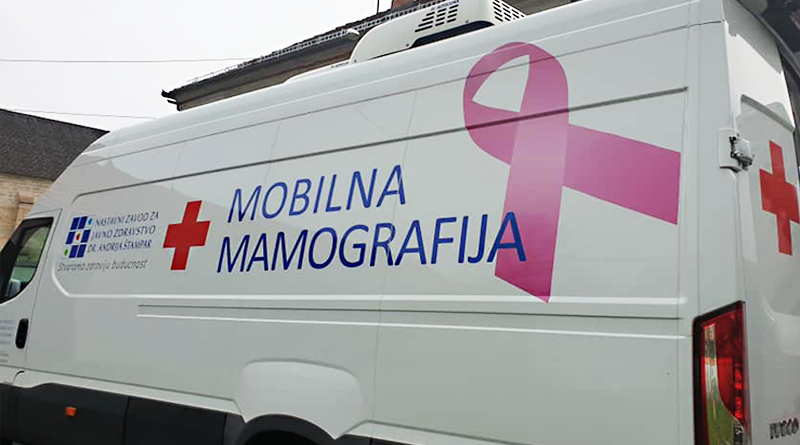 Kad je riječ o sigurnosti i kvaliteti između mobilne mamografije i one odrađene u ambulanti, razlike nema, osim u prostoru gdje se snimanje odvija. Kod mobilne se mamografije snimanje odvija u vozilu koje svojim uređenjem i funkcionalnošću zadovoljava sve standarde za mamografsko snimanje.Oralna kirurgijaOralna kirurgija specijalistička je djelatnost dentalne medicine, a najčešći oralno kirurški zahvati su vađenje umnjaka, komplicirana vađenja impaktiranih i retiniranih očnjaka ili umnjaka, resekcije korijena zuba te vađenje zaostalih i slomljenih korijena zuba. Oralna kirurgija obuhvaća i rekonstrukciju estetskih i funkcionalnih poremećaja usne šupljine s preprotetskim i preimplantološkim zahvatima. Osim spomenutih zahvata, oralna kirurgija pomaže još i u ortodontskoj terapiji, implantologiji te ispravlja velike nepravilnosti i defekte lica i čeljusti. Dom zdravlja trenutno ima jednu ordinaciju u Koprivnici koja je započela sa radom početkom 2020. godine. U radu će se nastojati stimulirati djelatnike edukacijama, opremanjem ordinacija te pridonošenjem nove vrijednosti s ciljem razvoja spomenute djelatnosti sukladno potrebama i mreži HZZO-a. Također, sukladno financijskim sredstvima maksimalno će se ulagati u kvalitetnu dentalnu opremu koja će pacijentima osigurati zdravstvenu zaštitu sukladno najnovijim medicinskim tehnikama.Oftalmologija i optometrija U tijeku je specijalizacija iz područja oftamologije i optometrije čiji se završetak očekuje krajem 2022. godine te trenutno u ordinaciji radi umirovljenik na 20 sati tjedno. Ordinacija će se opremiti suvremenom opremom za sve vrste pregleda odraslih i djece starije od 4 godine (refrakcijske anomalije - miopija, hipermetropija i astigmatizam), za što su osigurana sredstva u financijskom planu Doma zdravlja za narednu godinu te će se kontinuirano ulagati u edukaciju kadrova kako bi se unaprijedio sustav zdravstvene skrbi te njegova dostupnost stanovništvu Koprivničko-križevačke županije. Patronažna zdravstvena zaštitaPatronažna zdravstvena zaštita je djelatnost koja se ne može obavljati u privatnoj praksi. U Domu zdravlja ugovorene su prema kriterijima HZZO-a 23 stručne prvostupnice sestrinstva (patronažne sestre). U djelokrugu rada su preventivne zdravstvene mjere u zdravstvenoj zaštiti stanovnika. Preventivne mjere odnose se na posjete trudnicama, babinjačama, novorođenčadi, dojenčadi, maloj i školskoj djeci, kronično bolesnom djetetu kao i rizično ugroženom djetetu, kroničnim bolesnicima starijim od 65 godina te osobama s invaliditetom, distribuciju tiskovnog zdravstveno-odgojnog materijala, rad u malim grupama, predavanja u lokalnim zajednicama, djelovanje putem lokalnih medija. Uz navedene primarne preventivne postupke, patronažne sestre provode i sekundarnu i tercijarnu prevenciju kroz rad s kroničnim bolesnicima, provode edukaciju svakog bolesnika kao i njegove obitelji, a u svrhu samozbrinjavanja. Kod bolesnika koji zahtijevaju provođenje određenih postupaka zdravstvene njege, patronažna sestra utvrđivati će potrebu i  plan zdravstvene njege bolesnika prema kojem se propisuju i izvršavaju postupci njege. U sljedećoj godini provoditi će se stručno usavršavanje i edukacija patronažnih sestara sudjelovanjem na stručnim skupovima, simpozijima, kongresima, sukladno epidemiološkim mjerama sa ciljem usvajanja novih znanja, praćenja moderne tehnologije, razmjene novih iskustava i spoznaja sa konačnim ciljem pružanja što bolje i kvalitetnije zdravstvene zaštite. Tablica 7. Struktura patronažne zdravstvene zaštite u Koprivničko – križevačke županijePalijativna skrb bolesnikaU Koprivničko-križevačkoj županiji uspostavljen je koordinator za palijativnu skrb koji povezuje sve dionike važne za razvoj i pružanje palijativne skrbi u županiji. Zadaci koordinatora za palijativnu skrb u županiji su sljedeći: koordinira i osnažuje postojeći sustav zdravstvene, socijalne i duhovne skrbi, koordinira i povezuje djelovanje svih razina u sustavu zdravstvene zaštite i socijalne skrbi,  koordinira i osnažuje specijalističke službe palijativne skrbi,  koordinira i vodi registar korisnika palijativne skrbi u županiji, koordinira rad i uključivanje volontera i organizacija civilnog društva u sustav palijativne skrbi,koordinira ili organizira posudionice pomagala koordinira programe edukacije iz područja palijativne skrbi,  surađuje s predstavnicima lokalne samouprave surađuje s ostalim važnim dionicima palijativne skrbi,informira građane i promiče palijativnu skrb, prati provedbu palijativne skrbi u županiji.Program palijativne medicine se provodi u oko 120 zemalja svijeta, a pokrenula ga je u Velikoj Britaniji, 1976. godine Cicely Saunders po zanimanju medicinska sestra, doktorica medicine i socijalna radnica. Palijativna skrb u svijetu se provodi u bolnicama na specijaliziranim odjelima palijativne skrbi, u hospicijima, u palijativnim ambulantama i u kućama pacijenata koje posjećuje palijativni mobilni tim.Palijativni bolesnici nisu samo ljudi koji boluju od karcinoma, već i oni koji imaju kronične neurološke i kardiovaskularne bolesti. Obuhvaća razdoblje od postavljanja dijagnoze životno ugrožavajuće bolesti sve do razdoblja žalovanja nakon smrti bolesnika. Palijativna medicina ne odnosi se samo na starije bolesnike, već na oboljele od neizlječivih bolesti svih životnih dobi, od najmanje djece do najstarijih.Posebnu ulogu u palijativnoj skrbi imaju doktori obiteljske medicine, sa suradnicima i obitelji bolesnika, koji su nositelji palijativne skrbi u primarnoj razini zdravstvene zaštite i to su jedni od njegovih najkompleksnijih zadataka. Liječnik obiteljske medicine ima prosječno 9 bolesnika godišnje kojima treba palijativna skrb, od kojih će polovina umrijeti zbog raka i ti će bolesnici 90 % vremena posljednje godine života provesti u svom domu u skrbi tima obiteljskoga liječnika te obitelji. Mobilni palijativni timPalijativna skrb predstavlja pristup koji je usmjeren na poboljšanje kvalitete života bolesnika i njegove obitelji, kada su suočeni s problemima povezanim uz bolest koja ugrožava život. Palijativna skrb nastoji poboljšati kvalitetu života bolesnika i njegove obitelji. Nastoji ponuditi sustav podrške, kako bi se bolesnicima pomoglo živjeti aktivno u skladu s njihovim mogućnostima.Poradi svega navedenoga uz koordinatora, osnovati će se mobilni palijativni tim Koprivničko-križevačke županije s ciljem da se neizlječivo bolesnim pacijentima osigura što bolja kvaliteta života do samog kraja, a njihovim obiteljima olakša skrb za takvog bolesnika. Upoznavanjem pacijenta i obitelji u njihovom domu utvrditi će se problemi koji postoje, ali i do kojih bi moglo doći, bili oni medicinske, psihosocijalne ili druge naravi te će se pristupiti njihovom rješavanju tako da se što manje opterećuju bolesnik i njegova obitelj. Rad tima uključivati će suradnju s liječnikom obiteljske medicine i bolničkim doktorima, psiholozima, socijalnim radnicima te volonterima s posebnom edukacijom iz palijativne skrbi. Služba za palijativnu skrb Doma zdravlja Koprivničko-križevačke županije usko će surađivati sa doktorima opće obiteljske medicine, na način da obiteljski liječnik stupa u kontakt sa palijativnim timom čiji onda članovi posjećuju oboljelog u njegovom domu. U smislu okupljanja mobilnog palijativnog tima prvi korak biti će saziv okruglog stola koji će prikupiti sve sudionike iz zdravstvenog sustava koji se susreću sa palijativnim pacijentima; od opće medicine, hitne medicine, županijske bolnice, a kako bi pridonijeli organizaciji i pronalasku stručnjaka za mobilni palijativni tim.Usluge mobilnog palijativnog tima:konzultacije liječnika obiteljske medicine,rad s palijativnim pacijentima,rad s obitelji palijativnog pacijenta,grupa za potporu za oboljele od malignih bolesti i njihove obitelji,posudionica pomagala.ZDRAVSTVENA NJEGA U KUĆIZdravstvena njega u kući je namijenjena nepokretnim, polupokretnim ili teško pokretnim osobama (stanja poslije trauma, stanja nakon cerebrovaskularnog inzulta, teški i kronični bolesnici, stanja poslije operativnih zahvata, oboljeli od dijabetesa, karcinoma, multiple skleroze i sl., starije i iznemogle osobe, djeca sa smetnjama u razvoju, itd.). Uključuje sve postupke opće i specijalne zdravstvene njege bolesnika koje je medicinska sestra ovlaštena provoditi samostalno i po preporuci liječnika. Zdravstvena njega u kući je sastavni dio primarne zdravstvene zaštite i obavljaju je medicinske sestre s položenim stručnim ispitom (licencom) u suradnji i pod nadzorom izabranog liječnika, glavne sestre zdravstvene ustanove i patronažne sestre. Zdravstveno stanje bolesnika se kontinuirano prati i po potrebi se vrši kontakt s odabranim doktorom i patronažnom sestrom.Utvrđivanje potreba za zdravstvenom njegom u kući prvi posjet medicinske sestre/tehničara postupak je kojim se, na temelju procjene stanja bolesnika i njegove obitelji ili osobe koja se brine o bolesniku te uvjeta u kojima bolesnik živi, utvrđuju potrebe za zdravstvenom njegom i, ovisno o potrebama, određuje stupanj kategorizacije bolesnika.Zdravstvena njega u kući obuhvaća:zbrinjavanje kronične rane,sprječavanje komplikacija dugotrajnog mirovanja,pomoć i poduka obitelji kod obavljanja osobne higijene bolesnike, okoline i pribora,kupanje nepokretnog ili polupokretnog pacijenta u krevetu ili kadi,toaleta i održavanje stoma,provođenje klizme za čišćenje,uzimanje materijala za laboratorijske pretrage,primjena parenteralne terapije, osim antibiotika, uz nadzor liječnika,kateterizacija mokraćnog mjehura žena,primjena terapije kisikom, primjena lokalne i peroralne terapije,postavljanje/zamjena nazogastrične sonde, hranjenje sondom,mjerenje i registracija vitalnih funkcija,kontrola razine šećera u krvi i urinu.Na zdravstvenu njegu u kući imaju pravo svi bolesni, teško pokretni i nepokretni bolesnici bez obzira na životnu dob. Glede proširenja djelatnosti trenutno će se pripremiti sve podloge koje bi kasnije olakšale preuzimanje djelatnosti, s obzirom da je Mreža javnozdravstvene službe u djelatnosti zdravstvene njege u kući popunjena, odnosno prema Mreži 37 timova. S obzirom da uvijek postoji mogućnost da neke od privatnih ustanova koja sada obavlja navedenu djelatnost u budućnosti neće obavljati navedenu djelatnost, u navedenom trenutku Dom zdravlja će preuzeti obavljanje iste, pod uvjetom da se prethodno osiguraju koraci nužni za preuzimanje spomenute djelatnosti.LOGOPEDIJALogopedi su stručnjaci osposobljeni za rad na prevenciji, probiru, otkrivanju, procjeni, dijagnostici, savjetovanju, rehabilitaciji i tretmanu poremećaja humane komunikacije, a što podrazumijeva poremećaje jezika, govora i glasa, poremećaje u čitanju i pisanju, poremećaje oralno-laringealnih funkcija te poremećaje u verbalnoj i neverbalnoj komunikaciji u osoba s posebnim potrebama (mentalnom retardacijom, oštećenjem sluha itd.).Sukladno Zakonu o zdravstvenoj zaštiti, Dom zdravlja unutar postojećih djelatnosti može ustrojiti i djelatnost logopedije, što će nam biti cilj u nadolazećoj 2022. godini. Prvotni koraci su izmjena Statuta, sistematizacije, preuređenje prostora, nabave opreme, zapošljavanje te ishođenje Rješenja Ministarstva zdravstva. S obzirom na nedostatak logopeda u Koprivničko-križevačkoj županiji u odnosu na potrebe, na ovaj način će se povećati dostupnost i kvaliteta zdravstvene zaštite za naše najmlađe.JAVNO ZDRAVSTVENE AKCIJESukladno epidemiološkoj situaciji sa epidemijom COVID-19 u 2022. godini provesti će se edukacije kako bi se podigla zdravstvena zaštita na razini prevencije, a obuhvatiti će sljedeća područja:Program prevencije kardiovaskularnih bolesti – edukacija stanovništva o prevenciji kardiovaskularnih bolesti kroz mjerenje tlaka, triglicerida, kolesterola i tjelesne težine jednom mjesečno i izračunavanje faktora debljine ili mršavosti te izrada izvještaja.Program prevencije osteoporoze – program edukacije stanovništva o načinu sprječavanja nastanka osteoporoze te usporavanju razvoja već dijagnosticirane bolesti, kroz mjerenje gustoće kostiju ultrazvučnim aparatom denzitometrom.Program mobilne mamografije – cilj programa je otkrivanje raka dojke u najranijem stadiju bolesti, kao i prevencija. Patronažne sestre će obavijestiti žene s područja Koprivničko-križevačke županije o točnoj lokaciji mobilnog mamografa. Program prevencije karijesa – obuhvatiti će djecu dobne skupine od 4 do 6 godina gdje će se pregledom zubi te očitavanjem KEP indexa (kariozni, ekstrahirani i plombirani zubi) pratiti učinkovitost preventivnog programa te kroz tri godine ocijeniti uspjeh.TELEMEDICINACilj uvođenja telemedicinskih usluga u ispostave Doma zdravlja Koprivničko-križevačke županije biti će telemedicinske usluge iz kardiologije, odnosno dijagnostike kontinuiranog 24-satnog snimanja krvnog tlaka i EKG holtera. Također, omogućiti će se i uvođenje usluga iz tele radiologije te uključivanje djelatnika u Program e-Usavršavanje kojim bi u suradnji sa Hrvatskim zavodom za hitnu medicinu, osigurala edukaciju na daljinu svim zdravstvenim djelatnicima.Uz mogućnosti telemedicine nema potrebe za odlaskom u druge zdravstvene ustanove, čime se štedi i vrijeme i novac, a pritom se ubrzava zdravstveni proces. Uvođenje telemedicine zasigurno bi smanjilo liste čekanja i ubrzalo provođenje zdravstvenih usluga stanovnika Koprivničko-križevačke županije, npr. usluge 24-satnog holtera čeka se između 2 i 3 mjeseca, dok bi se putem telemedicine taj uređaj postavio odmah te se putem softvera šalje u bolnicu gdje specijalista očita nalaz te ga vraća pacijentovom doktoru opće prakse. Navedeno će se realizirati u suradnji sa doktorima obiteljske medicine, Hrvatskim zavodom za hitnu medicinu, općom bolnicom te osnivačem.Ovakvom suradnjom ostvariti će se učinkovitija komunikaciju između doktora obiteljske medicine i specijalista, olakšavajući put srčanih bolesnika kroz primarnu i sekundarnu zdravstvenu zaštitu. Uz stalnu podršku ekspertnog kardiološkog mišljenja, doktori obiteljske medicine proširiti će dijagnostičku uslugu te na zadovoljavajući način procijeniti i liječiti srčane bolesnike na primarnoj razini te lakše identificirati one koji zahtijevaju daljnje specijalističko liječenje i intervenciju. Dom zdravlja je uputio zahtjev za uvođenje telemedicine, odnosno za ishođenje Rješenje za odobrenje obavljanja djelatnosti telemedicine sukladno Mreži telemedicinskih centara te se u sljedećoj 2022. godini očekuje pozitivan ishod te uvođenje telemedicine u sve ordinacije opće prakse.E-KONZULTACIJE KAO BUDUĆNOST POVEZIVANJA PRIMARNE I SEKUNDARNE ZDRAVSTVENE ZAŠTITEU narednom razdoblju kako bi smanjili nepotrebne dolaske pacijenata u bolnicu, uvesti će se metoda E-konzultacije kako bi smanjili dolazak pacijenata koji zapravo nemaju pravu potrebu za bolničkim liječenjem.U suradnji sa Općom bolnicom „Dr. Tomislav Bardek“ Koprivnica na svakom odjelu odrediti će se doktor koji će biti u redovitoj online vezi s domovima zdravlja. Konkretno, obiteljski doktori, prije nego što pacijentu ispišu uputnicu za bolničko liječenje, moći će se konzultirati s doktorima treba li pacijenta uopće slati u OB jer je velik broj onih koji u bolnicu dolaze nepotrebno.Kao primjer možemo navesti započeti pilot projekt Doma zdravlja Zagreb te slijedeći primjer dobre prakse i suradnje sa drugim zdravstvenim ustanovama, isti projekt provesti će se u našoj Županiji. Pilot projekt Zdravlje.net PRO Doma zdravlja Zagreb započeo je u listopadu 2017. godine, a do sada je u sustav uključeno više od 100 timova primarne zdravstvene zaštite Doma zdravlja Zagreb – Centar i više od 35 specijalista (22 specijalnosti) iz 5 ustanova. Metoda E-konzultacija omogućiti će doktorima obiteljske medicine, ginekolozima i pedijatrima Doma zdravlja, kada je takva vrsta konzultacije prikladna, elektroničku konzultaciju sa specijalistom. U tom slučaju će liječnik putem zaštićenog sučelja programa specijalistu poslati kratku povijest bolesti, nalaze pacijenta i elektroničku A5 uputnicu te zatražiti mišljenje. Specijalisti odgovaraju u kratkom roku (najčešće u nekoliko dana), što značajno smanjuje uobičajeno vrijeme čekanja na specijalistički nalaz. Budući da se temelje na principu „informacije putuju, pacijent ostaje“ elektroničke konzultacije dovode do bitnih vremenskih i financijskih ušteda pacijentima, doktorima, kao i cijelom zdravstvenom sustavu, a pri tom povećavaju standard zdravstvene skrbi jer čine usluge specijalista dostupnijima. Primjenom ove metode utjecati će se na smanjenje lista čekanja kao i uštede u financijskim i organizacijskim resursima u smilsu smanjivanja bespotrebnih odlazaka specijalistu rješavanjem nastale dijagnoze putem konzultacija direktno u primarnom zdravstvenom sustavu.Slika 2. E-konzultacije kao budućnost liječenja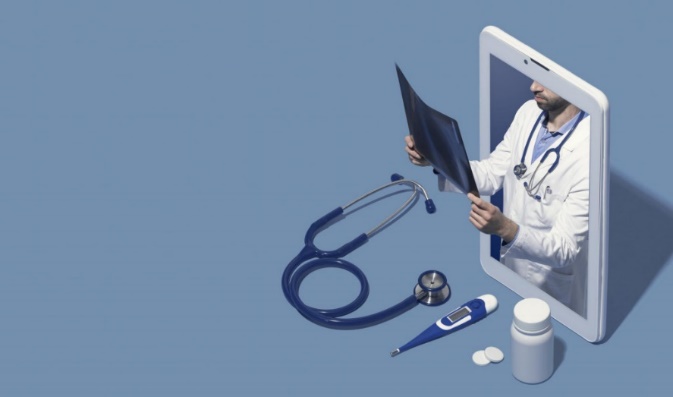 KAPITALNA ULAGANJA Sukladno donesenome Financijskom planu za 2022. godinu i projekcijama za 2023. i 2024. godinu na sjednici Upravnog vijeća održane 06. prosinca 2021. godine, planirana su decentralizirana sredstva za kapitalna ulaganja u vrijednosti 820.000,00 kuna koja će se uložiti u:Namještaj za oftalmološku ordinaciju u Križevcima (radni stolovi, ladičari, stolice, garderobni ormari) u vrijednosti 157.000,00 kuna,Opremanje medicinskom opremom oftalmološke ordinacije u Križevcima u vrijednosti 100.000,00 kuna,Nabava defibrilatora za ordinaciju opće/obiteljske medicine u Molvama u vrijednosti 15.000,00 kuna,Nabava torbe za reanimaciju ordinacije opće medicine u Molvama u vrijednosti 8.000,00 kuna,Rekonstrukciju stomatološke ordinacije u Svetom Ivanu Žabnu u vrijednosti 240.000,00 kuna,Rekonstrukciju prostora fizikalne terapije u Đurđevcu u vrijednosti 150.000,00 kuna,Rekonstrukciju sanitarnih čvorova u Koprivnici u prostorijama uprave u vrijednosti 50.000,00 kuna,Rekonstrukciju podova i zidova u ordinaciji opće medicine u Đelekovcu u vrijednosti 100.000,00 kuna.Prema izvoru vlastitih sredstava za kapitalna ulaganja planirana su sredstva u iznosu od 1.390.000,00 kuna koja će se ulagati sukladno potrebama koje se ukažu tijekom 2022. godine, odnosno ista će se realizirati prema dostupnim financijskim sredstvima, s obzirom na trenutni priljev prihoda i primitaka u odnosu na realizirane rashode i izdatke.. Spomenuta sredstva planirana su za sljedeća ulaganja: Računala i računalna oprema u vrijednosti 200.000,00 kuna,Uredski namještaj u vrijednosti 100.000,00 kuna,Ostala uredska oprema u vrijednosti 5.000,00 kuna,Telefoni i ostali komunikacijski uređaji u vrijednosti 5.000,00 kuna,Oprema za grijanje, ventilaciju i hlađenje u vrijednosti 75.000,00 kuna,Ostala oprema za održavanje i zaštitu u vrijednosti 25.000,00 kuna,Medicinska oprema u vrijednosti 400.000,00 kuna, Laboratorijska oprema u vrijednosti 50.000,00 kuna,Uređaji u vrijednosti 10.000,00 kuna,Strojevi u vrijednosti 10.000,00 kuna,Oprema u vrijednosti 10.000,00 kuna,Osobni automobili za potrebe patronaže i mobilnog palijativnog tima u vrijednosti 250.000,00 kuna te Dodatna ulaganja na građevinskim objektima u vrijednosti 250.000,00 kuna.UNAPREĐENJE SUSTAVA UPRAVLJANJA LJUDSKIM POTENCIJALIMAU težnji postavljanja osnova za razvijanje Doma zdravlja kao uspješne ustanove, jedno od ključnih područja koje zahtijeva sustavno poboljšanje jest uspostavljanje i razvoj cjelovitog procesa upravljanja ljudskim potencijalima. Termin „ljudski potencijali“ odnosi se na  ukupna znanja, vještine, sposobnosti, kreativne mogućnosti, motivaciju, predanost poslu i odanost kojom neka ustanova raspolaže. Djelatnici su najveći i najvažniji resurs zdravstva i većina bi mjera trebala posredno ili neposredno utjecati na unaprjeđenje rada zdravstvenih radnika i poboljšanje njihovog položaja. Strategija razvoja ljudskih potencijala ima odgovornost za zadržavanje postojeće zaposlenosti, kao i generiranje novih radnih mjesta te usklađivanje investiranja u fizički kapital i investiranja u razvoj znanja i vještina ljudi.  Pravovremeni odabir i zapošljavanje najboljih ljudi na odgovarajuća radna mjesta podrazumijeva dobro dugoročno planiranje i nastavak već postojeće, kvalitetno organizirane procedure zapošljavanja. Također, važno je uspostaviti sustav koji će u svom temelju imati točan, ažuriran i konkretan opis radnog mjesta, definirane kompetencije potrebne za obavljanje posla, sustavno unaprjeđivanje metoda profesionalnog usavršavanja i kriterija napredovanja, načina praćenja uspješnosti/učinka pojedinog djelatnika te stimuliranja dobro obavljenog posla. Konačni je cilj pronalaženje načina bolje komunikacije s drugim sudionicima poslovnog procesa (drugom službom) u svrhu boljeg i učinkovitijeg poslovanja Doma zdravlja.  Zadatci i aktivnosti cjelokupnog procesa rada nisu statični i djelomično se odrađuju planski, dok je veći dio podložan dinamičnom okruženju i utjecajima iz okoline, a to su potrebe Ministarstva zdravstva, izmjene zakonskih propisa. Navedeno zahtijeva stalno promišljanje s aspekta ciljeva ustanove te djelovanje kroz planirane i svrsishodne aktivnosti fokusirane na otkrivanje, razvoj i pokretanje energije djelatnika u željenom smjeru. Efikasno provođenje ovih procesa rezultirat će značajnim pozitivnim pomacima u poslovanju organizacije i bržom prilagodbom na promjene u okruženju.Tablica 8. Specifični ciljevi upravljanja ljudskim potencijalimaLEAN I KAIZEN MENADŽMENTAPrimjena Lean strategija nameće se kao razuman odgovor na sva trenutačna stanja svjetskih zdravstvenih sustava i trendova koji ukazuju na to da su promjene nužne kako bi zdravstveni sustavi opstali, pa će se u daljnjoj budućnosti primijeniti i na sustav rada Doma zdravlja. Ključni elementi Lean-a su eliminacija gubitaka svake vrste i identifikacija aktivnosti koje ne donose vrijednost, a nisu neophodne za procese. Kao primjer možemo navesti primjenu Lean-a u Virginia Mason Medical Center gdje je u samo 2 godine je doveo do poboljšanja u:vremenu od dolaska u bolnicu do završetka za 65%,uštedi u prostoru za 41%,povećanju produktivnosti za 36%,vrijeme potrebnom za pripremu za 82%,poboljšanju inventara za 53%.Na temelju primjera, očekivana poboljšanja u navedenim postotcima kroz primjenu Lean menadžmenta u očekuju se u svim djelatnostima u narednom razdoblju.Značajniji pomaci koji se očekuju primjenom Lean menadžmenta unutar Doma zdravlja jesu:smanjeno vrijeme čekanja pacijenata na pregled,smanjenju troškova, povećanom zadovoljstvu pacijenata,učinkovitijem procesu liječenja.Lean je skup metodologija koje omogućavaju promjenu načina organizacije i upravljanju zdravstvenim sustavom. Cilj Lean-a je poboljšanje zdravstvene usluge, smanjujući pogreške i vremena čekanja, on služi kao svojevrsna pomoć doktorima i ostalom osoblju da svladaju prepreke na putu ka „zdravijem“ i uspješnijem sustavu za svakoga. Kako je Lewis Sandy rekao: „Želimo vidjeti Toyotu u bolnicama.“ – isto ćemo učiniti i sa Domom zdravlja.Lean metoda donosi nekoliko ciljeva koje su preduvjet za postizanje učinkovitog i uspješnog menadžmenta na svim organizacijskim nivoima Doma zdravlja:greške su neprihvatljive – moramo objaviti rat greškama, dužnost nam je da izvještavamo o greškama i time pomognemo u svakodnevnom otklanjanju grešaka,za razliku od drugih organizacija gdje se radi, protokoli ove organizacije temelje se na dokazima struke te inzistiramo na upravljanju činjenicom, a ne anegdotom,status Quo nikad nije opcija – promjena je dio svakodnevnog posla.Lean će također omogućiti zaposlenicima da budu nosioci promjena dajući im sva potrebna znanja i vještine, a ne da slušaju „eksperte“ koji će im govoriti što treba napraviti, jer nije problem u pojedincima, već u sustavu.                Slika 3. Primjer primjene Lean i Kaizen metoda 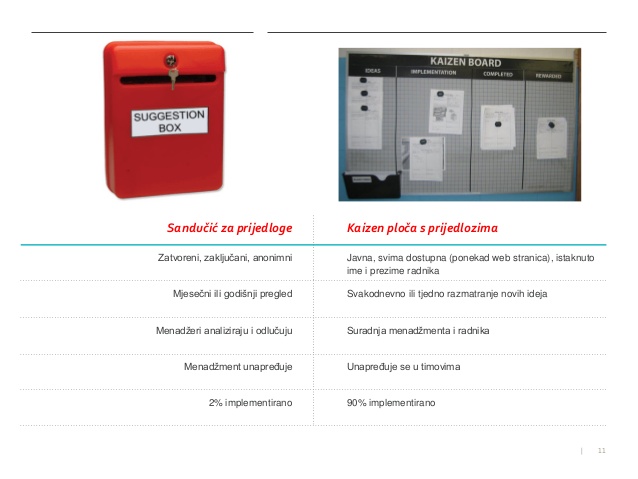 Sljedeća metoda koja će se primijeniti unutar poboljšanja procesa unutar Doma zdravlja jest Kaizen metoda, što znači poboljšanje. Kaizen predstavlja kontinuirano poboljšanje u privatnom i poslovnom svijetu. Ta filozofija uključuje apsolutno sve sudionike procesa, od top menadžmenta do manualnih radnika, ako se primjenjuje s ciljem unapređenja procesa. Ona se primjenjuje u svjetskim organizacijama s ciljem povećanja proizvodnih vrijednosti, kao i povećanja sigurnosti i morala zaposlenika. Zbog svoje jednostavne prirode Kaizen filozofija se može primijeniti gotovo u svako okruženje, pa tako i u zdravstveni proces. Sama definicija Kaizena dolazi iz Japana i u doslovnom prijevodu znači kontinuirani napredak. Sastoji se od riječi „Kai“ koja znači kontinuirani i riječi „zen“ koja znači napredak. Kaizen se smatra jednim od najučinkovitijih Lean alata i prvi puta je bio primijenjen u Toyoti.Kako bi se uspješno primijenila Kaizen filozofija u Dom zdravlja nužno je slijediti sljedeće točke:Odabrati proces na koji se planira uvesti Kaizen,Odrediti grupu ljudi kvalitetno upoznatih sa stanjem stvari i potpuno pripremljenog voditelja grupe,Ujediniti grupu i iznijeti hipoteze Kaizena te ostaviti grupu da se sama konzultira o mogućim problemima,Navesti grupu da raspravlja o jednakom broju problema koje su zamijetili, misleći na to da ne mora postojati jedan veliki centralni problem oko kojeg se treba fokusirati,Ostaviti grupi da odabere probleme koje treba riješiti, jer je grupa sastavljena od pojedinaca koji poznaju proces u dušu,Ostaviti grupi da odredi glavne uzroke problema,Prepustiti grupi da odredi na koji način će se promatrati određeni problemi, te kako su se odabrali potencijalni problemi,Prikupiti sve potrebne podatke o odabranim problemima,Grupa bi sada trebala biti sposobna odrediti glavne okolnosti problema i odrediti koristi koje će donijeti implementacija mogućih rješenja, te odrediti datume primjene rješenja,Prepustiti grupi da samostalno odluči na koji način će postići sve promjene u radnoj okolini,Prepustiti grupi da odredi na koje će sve načine pratiti rad sustava s primijenjenim novim rješenjima, kako bi se uvidjelo koliko su ta rješenja problema zapravo učinkovita.Iz ovih jedanaest točaka vidljivo je kako je težište na prepoznavanje i rješavanje problema ostavljeno zaposlenicima, odnosno grupi zaposlenika koji najbolje poznaju određene procese kako bi se pokušala izvući maksimalna učinkovitosti i produktivnost procesa, ušteda na vremenu i otpadu. Izrazito će biti važno složiti kvalitetnu grupu ljudi u kojoj neće biti pojedinac ili dva koji će iskakati i nametati svoja mišljenja drugima. Treća točka je krucijalna, jer u njoj dolazi do istinskog formiranja grupe i dodjeljivanja određenih uloga svakome članu. U četvrtoj i petoj točci grupa raspravlja i određuje probleme procesa, a neki od korisnih alata za to su: PDCA (Plan – Do – Check - Act),brainstorming (na hrvatskom bi doslovni prijevod glasio oluja mozgova), Paretov dijagram.Vjerujući u motiviranost svih zaposlenika te kao vrha upravljanja, samoga menadžmenta Doma zdravlja u kratkom roku ćemo kroz spomenute metoda suvremenog menadžmenta postići dugoročne rezultate koji će se osjetiti u organizacijskim i financijskim resursima, kao i dijelu kvalitete usluge prema samome pacijentu.KONTROLING Kontroleri oblikuju i prate menadžerski proces određivanja ciljeva, planiranja i upravljanja, tako da svaki donositelj odluke može djelovati u skladu s usvojenim ciljevima; brinu se za savjestan odnos prema budućnosti, čime se omogućava iskorištavanje prilika i upravljanje rizicima; integriraju pojedinačne organizacijske ciljeve i planove u odgovarajuću cjelinu; razvijaju i održavaju kontroling sustave, osiguravaju kvalitetu podataka i informacije koje su relevantne za odlučivanje; obvezani su da djeluju kao ekonomska savjest za dobrobit cijele organizacije (International Group of Controlling, 1996.). Nastojati će se maksimalno uložiti u zdravstveni kontroling, koji ne bi značio troškove obračunati u skladu s uzrokom njihova nastanka, već bi kontroling u ovom sustavu imao na značenju paziti (kontrolirati):da li je neka usluga uopće potrebna i u kojem je obliku potrebna (sukladnost s potrebama),jesu li troškovi te usluge usporedivi s konkurencijom (ekonomičnost),hoće li usluga pomoći u procesu stvaranja dodane vrijednosti (doprinos dodanoj vrijednosti). Bitno je stvaranje komunikacijskih platformi na način da se medicinsko osoblje uključi u razvoj alata za provedbu kontrolinga. Za navedeno je potrebna je i razina komunikacije, stoga je najveći izazov stvoriti komunikaciju između kontrolera i doktora. Kontroling daje transparentnost, objektivnost te mogućnost za upravljanje. Kontroling u ustanovi kao je što je Dom zdravlja omogućava racionalno trošenje javnih sredstva te je bitno da se kontroling uvede na svim razinama.Zadaća kontrolera u zdravstvenoj ustanovi bila bi sljedeća:moderiranje menadžerskog procesa utvrđivanja ciljeva, planiranja i upravljanja kako bi nositelji odlučivanja mogli djelovati s usmjerenošću na ciljeve,oblikovanje i održavanje sustava kontrolinga,organiziranje cjelokupnog sustava izvještavanja poduzeća koji je usmjeren na budućnost.Za   uspostavu,   provedbu   i   razvoj   financijskog   upravljanja   i   kontrole (u daljnjem tekstu FMC)   u   Domu zdravlja odgovoran  je  ravnatelj  i  rukovoditelj odjela za ekonomsko-financijske poslove. Utvrđivanjem i opisivanjem odvijanja svakog procesa utvrditi će se koji su djelatnici uključeni u odvijanje procesa, koji su njihovi zadaci i odgovornosti te koji su mogući rizici da cilj pojedinog procesa neće biti ostvaren i cilj poslovanja u cjelini. Također će se utvrditi  koje su kontrole uspostavljene ili ih još treba uspostaviti da bi se uočeni rizici nastanka neželjenih događaja na racionalan način smanjili na najmanju moguću mjeru. Efektima kontrolinga unaprijediti će se poslovanje i stvoriti uštede kontroliranjem potrošnog materijala, a da se istovremeno pruži adekvatna zdravstvena zaštita, dok će menadžment pružiti  podršku  potrebnu  prilikom  integracije  kontrolinga  i  ukazati  na nužnost promjena u određenim segmentima poslovanja.Povećanje učinkovitosti unaprijediti će se:reorganizacijom poslovnih procesa kako bi pacijent bio u središtu pažnje,plansko zapošljavanje temeljem potreba pacijenata,stroga kontrola rashoda i planiranje plaćanja, objedinjena nabava,racionalna potrošnja,točno tumačenje kolektivnog ugovora,maksimalno korištenje EU fondova,funkcionalna spajanja koja smanjuju broj dežurstava i pripravnosti.Prikaz 3. Kontroling u zdravstvuPrema svemu navedenome kontroling bio donio niz pozitivnih mjera u poslovanju Doma zdravlja, a kao što je već navedeno pridonijet će:stvaranju transparentnosti, objektivnosti, daje osnovu za raspravu,vodi planiranju i postizanju ciljeva,izbjegava rastrošnost,vodi do većeg uspjeha i ekonomičnosti,povećava efikasnost i efektivnost,okuplja komercijalni i stručni menadžment.Osim spomenutih aktivnosti u narednom razdoblju očekuje se  intenzivan  rad stručnih tijela, koji će se poticati od ravnatelja te redovite rasprave po stručnoj problematici kao i prijedloge rješavanja problema iz domena struke kao i prijedloge o poboljšanju stručnoga rada kroz sljedeće aktivnosti i mjere:Aktivnosti radi jačanja odgovornosti za uspješno ostvarenje zadaća pri pružanju zdravstvene zaštite,Aktivnosti radi osiguranja pružanja zdravstvene usluge na etičan, zakonit, učinkovit i djelotvoran način,Organizaciju rada koja će omogućiti poboljšanje i razvoj zdravstvene djelatnosti na svim razinama,Primjenu svih propisa, politika, planova i postupaka radi otklanjanja manjkavosti u radu pri pružanju zdravstvene usluge,Stručno usavršavanje svih zdravstvenih radnika kroz tečajeve kontinuirane edukacije, seminare, kongrese i konferencije,Aktivno sudjelovanje u projektima Ministarstva zdravstva, projektima EU fondova radi poboljšanja uvjeta rada u timu, opremanju timova medicinskom opremom i sl.,Unutarnji nadzor nad radom svih timova u okviru djelatnosti ustanove,Provođenje uputa i smjernica putem nadležnih tijela radi otklanjanja manjkavosti utvrđenih u Izvješću o provedenom unutarnjem nadzoru,Aktivno primjenjivati upute i donijete smjernice nadležnih tijela radi otklanjanja manjkavosti utvrđenih u postupcima unutarnjeg nadzora,Aktivno voditi brigu o racionalnom propisivanju lijekova i drugih sredstava korisnicima zdravstvene usluge,Zakonito, pravilno i racionalno priznavati prava korisnicima zdravstvene usluge i propisivati iste prema posebnim propisima,Racionalno koristiti sve resurse ustanove pri pružanju zdravstvenih usluga radi sprečavanja gubitaka uzrokovanih lošim upravljanjem i procjenom timova,Osiguravati kontinuitet u pružanju primarne zdravstvene skrbi,Osiguravati dostupnost zdravstvene zaštite,Osiguravati sveobuhvatnost i cjelovitost te jednakomjernu dostupnost zdravstvene zaštite svim korisnicima,Kontinuirano voditi brigu o podizanju kvalitete medicinskog rada,Jačati sustav kvalitete zdravstvene zaštite prema posebnim propisima,Promicati i jačati integritet, odgovornost i transparentnost u radu svih timova,Utvrditi glavne rizike kojima je tim izložen pri pružanju zdravstvene usluge,Procijeniti vjerojatnost ostvarenja potencijalnih rizika i način upravljanja utvrđenim rizicima,Stvaranje preduvjeta za sprječavanje korupcije na svim razinama,Primijeniti pristup „nulte tolerancije“ na korupciju podizanjem etičke svijesti zaposlenika timova kao i svijesti o kažnjivosti koruptivnog ponašanja svakog zaposlenika,Provoditi dodatnu specijaliziranu edukaciju zdravstvenih radnika iz područja etike, prava na pristup informacijama, unutarnjem nadzoru i kontrolama u javnom sektoru, javnoj nabavi i sl.Kao tijela koja razmatraju stručni rad su Stručno vijeće, Povjerenstvo za kvalitetu  i Povjerenstvo za lijekove koji će svaki u djelokrugu svog rada kontinuirano pratiti sva zbivanja u okviru obavljanja djelatnosti Doma zdravlja te po osobnom viđenju i nahođenju ili temeljem prijedloga osiguranika, radnika ili ostalih relevantnih sudionika, poduzimati zakonom određene mjere. Uspješna  i učinkovita organizacija rada ustanove je ključan čimbenik za kontinuirani rad i razvoj sustava  primarne zdravstvene zaštite na području Koprivničko-križevačke županije.ZAKLJUČAKZdravstveni sustav je specifičan u svim segmentima upravljanja te zahtijeva da osoba koja njime rukovodi bude spremna na nove izazove, otvorena prema novim iskustvima, a ključno je također da posjeduje imunost na stresne situacije. Ništa čudno, s obzirom da je služba ta koja diktira profil osobe koje mora biti spremna rizik i veliku odgovornost. Primarna zdravstvena zaštita je grana zdravstvenog sustava iziskuje veliki rad po pitanju kadrova, s obzirom da je općenito veliki nedostatak doktora u RH, pogotovo u dijelu opće medicine, u manje atraktivnim, ruralnim područjima. Bez obzira na probleme, nastojati ćemo svim mogućim alatima privući doktore, stimulirajući ih na više načina, a najvećim dijelom posvetiti se nabavi moderne medicine opreme za opremanje ordinacija i osigurati financijska sredstava za provođenje edukacija..Iziskujući spremnost djelatnika ka prilagodbi, što se je najviše očitovalo kroz epidemiju sa COVID-om 19 dužni smo osigurati edukacije koje će ljude unutar službe unaprijed pripremiti i istrenirati na razne moguće scenarije, poduzimajući određene radnje i terapiju kako bi se pružila maksimalna zdravstvena zaštita pacijentu. Ključ uspjeha je, dakako, edukacija i konstantno učenje.Uvođenjem novih djelatnosti u područje rada Doma zdravlja te digitalizacijom određenih zdravstvenih procesa nastojati će se proširiti segment pružanja primarne zdravstvene zaštite te smanjiti liste čekanja pacijenata na određene pretrage, odnosno na određenu zdravstvenu uslugu.Nadalje, planiranim kapitalnim ulaganjima nastojati će se podignuti nivo zdravstvene zaštite u pojedinim ordinacijama koje zahtijevaju sanaciju prostora, odnosno rekonstrukciju. Nabavom moderne opreme i rekonstrukcijom prostora u oftalmološkoj ordinaciji omogućiti će se učinkoviti pristup pacijentima i naravno kvalitetnija zdravstvena zaštita. Planiranim projektima nastojeći ćemo da Dom zdravlja usmjerimo prema smjeru razvoja i rada, kao i stručnog usavršavanja, a za što će se u konačnici zrcaliti u kvalitetnoj zdravstvenoj skrbi, što je i vizija Doma zdravlja.                                                                                                       PREDSJEDNICA                                                                                                            Marina Jakšić, dipl.iur.					                                    __________________URBROJ: 2137-16-7123/2021.Koprivnica, 22. prosinca 2021.Struktura TIM-ova opće/obiteljske medicine u KoprivniciStruktura TIM-ova opće/obiteljske medicine u Koprivnici1.Tim opće/obiteljske medicine Irena Celiščak-Koštarić, dr. med. spec. - Koprivnica2.Tim opće/obiteljske medicine Ivana Karlovčan Haramustek, dr. med. spec. - Koprivnica3.Tim bez nositelja opće/obiteljske medicine - Koprivnica4.Tim opće/obiteljske medicine Dorotea Bardek, dr. med. - Novigrad Podravski5.Tim opće/obiteljske medicine, Nada Katar dr. med.spec.  - Rasinja6.Tim opće/obiteljske medicine Gordana Kolaric Sviben, dr.med.spec.  - Gola7.Tim opće/obiteljske medicine Sanja Horvat, dr. med. – Glogovac8.Tim opće/obiteljske medicine Melita Štefok, dr. med. - ĐelekovecStruktura TIM-ova opće/obiteljske medicine u KriževcimaStruktura TIM-ova opće/obiteljske medicine u Križevcima1.Tim opće/obiteljske medicine Helena Jovičić Karre, dr. med. - Križevci2.Tim opće/obiteljske medicine Silvija Hnojčik, dr. med. - Križevci3.Tim opće/obiteljske medicine Miljenko Berc, dr. med. - Križevci4.Tim opće/obiteljske medicine Dubravka Maria Puljević, dr. med. - Donja Glogovnica5.Tim opće/obiteljske medicine Ivanka Kotnik, dr. med. spec. - Kalnik6.Tim opće/obiteljske medicine Issam Dbouk, dr. med. - GregurovecStruktura TIM-ova opće/obiteljske medicine u ĐurđevcuStruktura TIM-ova opće/obiteljske medicine u Đurđevcu1.Tim opće/obiteljske medicine Dražena Španjić, dr. med. - Đurđevac2.Tim opće/obiteljske medicine Ivica Jendrašic, dr. med. - Đurđevac3.Tim bez nositelja opće/obiteljske medicine - Kloštar Podravski4. Tim opće/obiteljske medicine Iva Vidović, dr. med. - Ferdinandovac5.Tim bez nositelja opće/obiteljske medicine – Molve6.Tim opće/obiteljske medicine Mirko Zdeličan, dr. med. – Podravske Sesvete7.Tim opće/obiteljske medicine Miran Huzjak, dr. med. - VirjeStruktura TIM-ova dentalne zdravstvene zaštite Struktura TIM-ova dentalne zdravstvene zaštite 1.Tim dentalne zdravstvene zaštite u Koprivnici – Nataša Halusek, dr. med. dent.2.Tim dentalne zdravstvene zaštite u Koprivnici - Sanja Turinski Gogić, dr. med. dent.3.Tim dentalne zdravstvene zaštite u Koprivnici - Nikolina Kuzmić Šelimber, dr. med. dent.4.Tim dentalne zdravstvene zaštite u Koprivnici - Anđela Gregur, dr. med. dent.5.Tim dentalne zdravstvene zaštite u Koprivnici – Karlo Pjetri, dr. med. dent.6.Tim dentalne zdravstvene zaštite u Goli – Ana Zrna, dr. med. dent.7.Tim dentalne zdravstvene zaštite u Križevcima – Ana Buljan, dr. med. dent.8.Tim dentalne zdravstvene zaštite u Križevcima – Josipa Sović, dr. med. dent.9.Tim dentalne zdravstvene zaštite u Križevcima – Aleksandra Jurić, dr. med. dent.10.Tim dentalne zdravstvene zaštite u Gornjoj Rijeci – Suzana Teklić, dr. med. dent.11.Tim dentalne zdravstvene zaštite u Svetom Ivanu Žabnu – Viktorija Miljuš Đurđević, dr. med. dent.12.Tim dentalne zdravstvene zaštite u Đurđevcu – Jelena Perica Pavešić, dr. med. dent.13.Tim dentalne zdravstvene zaštite u Đurđevcu - Marjana Stipić, dr. med. dent.14.Tim dentalne zdravstvene zaštite u Đurđevcu – Luka Repić, dr. med. dent.15.Tim dentalne zdravstvene zaštite u Kloštru Podravskom – Lucija Žužić, dr. med. dent.16.Tim dentalne zdravstvene zaštite u Legradu – Lara Zrna, dr. med. dent.Struktura TIM-ova zdravstvene zaštite žena Struktura TIM-ova zdravstvene zaštite žena 1.Tim zdravstvene zaštite žena u Križevcima – bez nositelja2.Tim zdravstvene zaštite žena u Križevcima – Dunja Vrtiprah Buhinjak, dr.med.spec. – porodiljni (zamjena)3.Tim zdravstvene zaštite žena u Đurđevcu – bez nositeljaStruktura TIM-ova zdravstvene zaštite predškolske djece Struktura TIM-ova zdravstvene zaštite predškolske djece 1.Tim zdravstvene zaštite predškolske djece u Koprivnici – bez nositelja2.Tim zdravstvene zaštite predškolske djece u Križevcima – bez nositelja3.Tim zdravstvene zaštite predškolske djece u Đurđevcu – Berislav Čabrić, dr. med. ped.GRADKOPRIVNICAKRIŽEVCIĐURĐEVACBROJ SESTARA1175PROSJ. BROJ STAN/TIMU5.1764.8694.910Specifičan cilj 1.Unaprijediti postupak odabira novih djelatnika i uvođenja u posao novozaposlenih Specifičan cilj 2.Definirati očekivane rezultate rada i potrebne kompetencije za ostvarenje tih rezultataSpecifičan cilj 3.Osigurati periodično izvješćivanje o radnoj uspješnostiSpecifičan cilj 4.Definirati kriterije napredovanja i razvoja karijere za sve profile radnih mjesta Specifičan cilj 5.Dinamičko praćenje i ravnomjernije raspoređivanje djelatnika na radna mjesta, sukladno njihovim osobnim sposobnostima i stručnoj spremiSpecifičan cilj 6.Osmisliti sustav stimuliranja dobrog rada (učinka)Specifičan cilj 7.Periodično provoditi objedinjene kadrovske analize svih procesa upravljanja ljudskim potencijalima 